令和3年9月吉日会 員 各 位 公益社団法人　日本技術士会四国本部本部長　古野　隆久令和3年度防災見学会・意見交換会（香川地区）のご案内拝啓　時下益々ご健勝にてご活躍のこととお慶び申し上げます。さて、令和3年度防災見学会・意見交換会（香川地区）を下記のとおり開催いたしますので、ご参加下さいますようご案内申し上げます。出欠につきましては別紙の申込書にて、9月24日（金）までにお知らください。敬具記１．日　時　令和3年10月15日（金）14：00～15：30２．場　所　オンライン方式（Microsoft　Teams）３． プログラム・防災委員長挨拶　　14：00 ～ 14：10　　　　　四国本部防災委員長　天羽誠二・見学会兼講演会    14：10 ～ 15：301)「香川県における学校防災アドバイザー事業について」四国本部総務委員長　谷脇準蔵　2）「学校防災アドバイザー実施例に基づく図上現場見学及び意見交換会」塚元龍馬技術士防災技術研究所　　塚元龍馬大川技術士事務所　　大川義明４．懇親会　現在の状況より開催いたしません。５．参加費　Web開催の試行として徴収しません。６．ＣＰＤ：技術士CPDガイドライン第3版の「CPDの実施形態」の「1」に該当しますので、単位を取得可能です。詳しくは、公益社団法人日本技術士会のホームページにおける「COVID-19拡大の影響に伴う技術士CPD登録の臨時運用対応」を参照ください。（https://www.engineer.or.jp/c_topics/007/007182.html）。その他、CPD参加票をご希望される場合には、申込書の「CPD参加票」の項目にて「希望する」にチェックを入れてください。ご参加いただいた後日に、メールにて送付いたします。講演会の中で開封用パスワードをお知らせいたしますのでお見逃しなく。７．開催機関等：公益社団法人　日本技術士会四国本部※申し込みは、別紙申し込み書（出欠FAX用紙）でお願いいたします。郵送やEメールでも結構です。※申し込み受付の返信は致しません。＜問い合わせ先＞　公益社団法人　日本技術士会四国本部　事務局〒760-0067　香川県高松市松福町2丁目15-24　香川県土木建設会館3階TEL：087-887-5557　FAX：087-887-5558E-mail：ipej-shikoku@me.pikara.ne.jp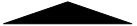 FAX:087-887-5558公益社団法人　日本技術士会 四国本部 御中令和3年度　防災見学会・意見交換会（香川地区）　参加申込書令和3年10月15日　(金)Ⅰ．見学会・講演会		CPD＝1.3　h注）申込みは郵送やＥメールでも結構です。　　郵送先	：〒760-0067　高松市松福町２丁目15-24　　　香川県土木建設会館３F　　　(公社)日本技術士会四国本部　事務局　　　TEL：087-887-5557E-mail　：　ipej-shikoku@me.pikara.ne.jp氏　名区　分（該当区分に○をお願いします）①　学生・一般・新合格者②　技術士・技術士補（四国本部会員）③　四国本部会員以外の技術士・技術士補④　上記以外のCPD行事参加証明書を必要とする方部　門(技術士の方)勤務先連絡先TELFAXE-mail視聴方法　個人端末　会社等での集合視聴（代表者名：　　　　　　　　　　　　　　）CPD参加票　希望する　希望しない